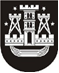 KLAIPĖDOS MIESTO SAVIVALDYBĖS TARYBASPRENDIMASDĖL PRITARIMO BENDRADARBIAVIMO SUTARTIES PROJEKTUI2016 m. sausio 28 d. Nr. T2-24KlaipėdaVadovaudamasi Lietuvos Respublikos vietos savivaldos įstatymo 16 straipsnio 2 dalies 41 punktu, Klaipėdos miesto savivaldybės taryba nusprendžia:1. Pritarti Klaipėdos miesto savivaldybės administracijos ir Lietuvos automobilių kelių direkcijos prie Susisiekimo ministerijos Bendradarbiavimo sutarties dėl valstybinės reikšmės rajoninio kelio Nr. 2254 privažiuojamojo kelio prie II perkėlos nuo kelio Smiltynė–Nida projektavimo ir rekonstravimo projektui (pridedama).2. Įpareigoti Klaipėdos miesto savivaldybės administracijos direktorių pasirašyti Bendradarbiavimo sutartį.3. Skelbti šį sprendimą Klaipėdos miesto savivaldybės interneto svetainėje.Savivaldybės meras Vytautas Grubliauskas